ORAR ZI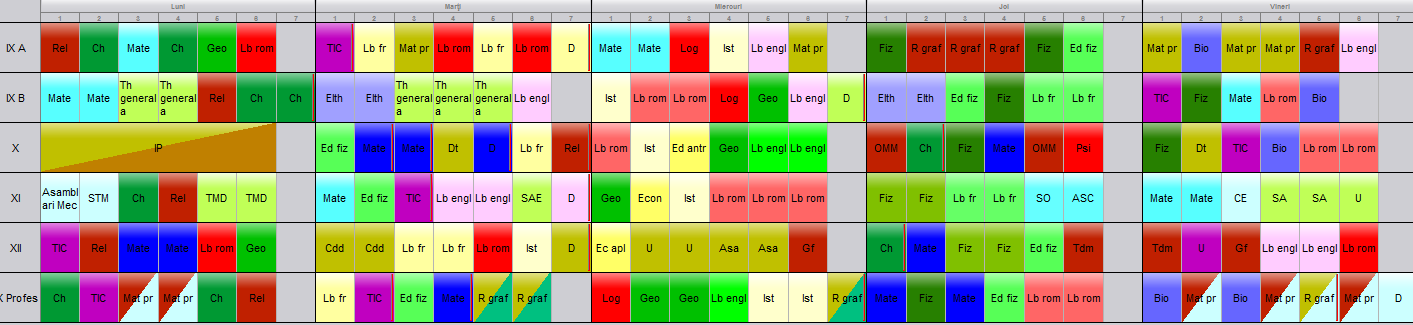 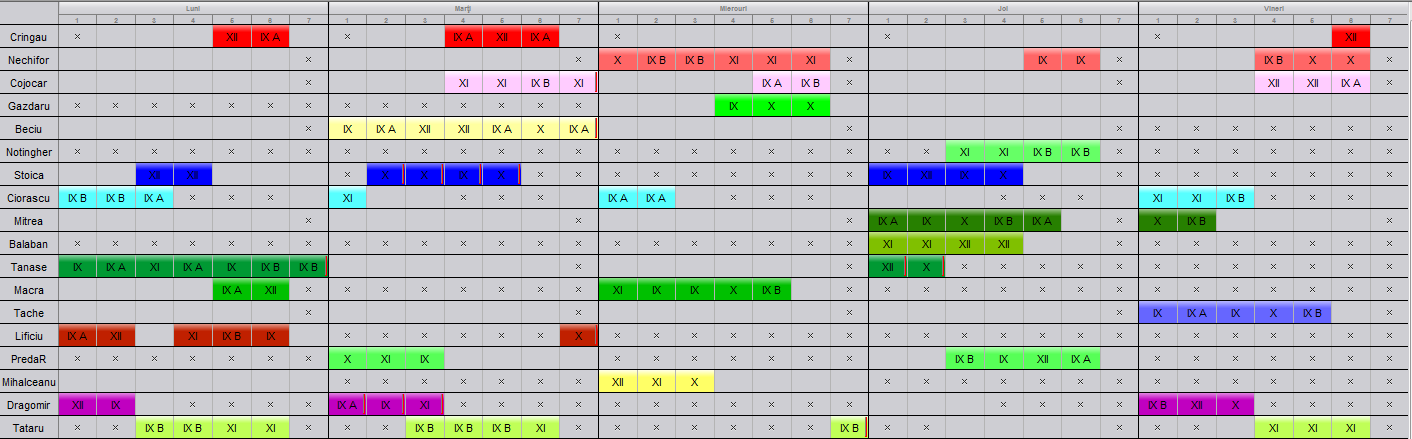 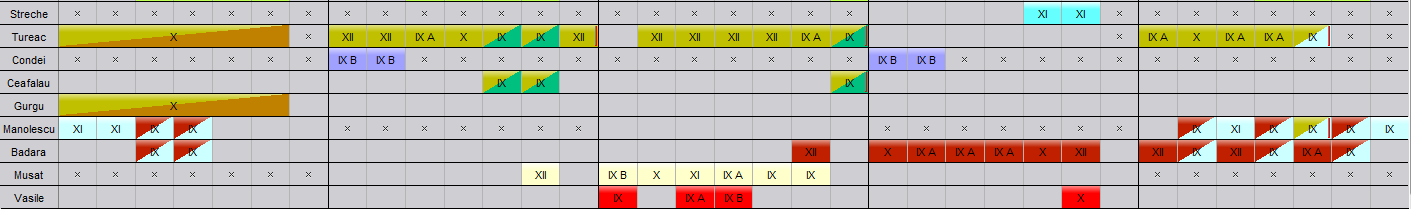 ORAR SERAL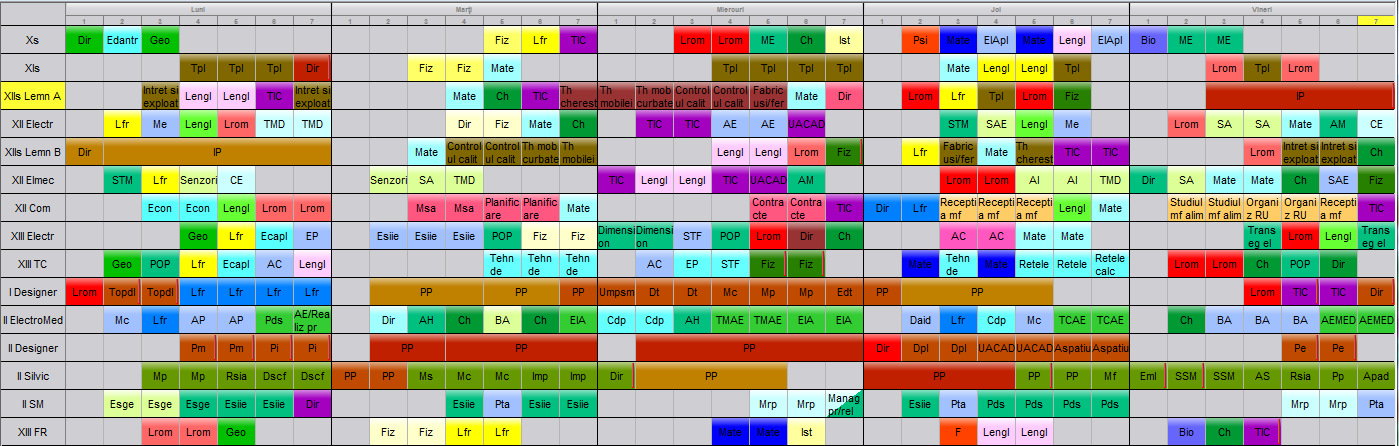 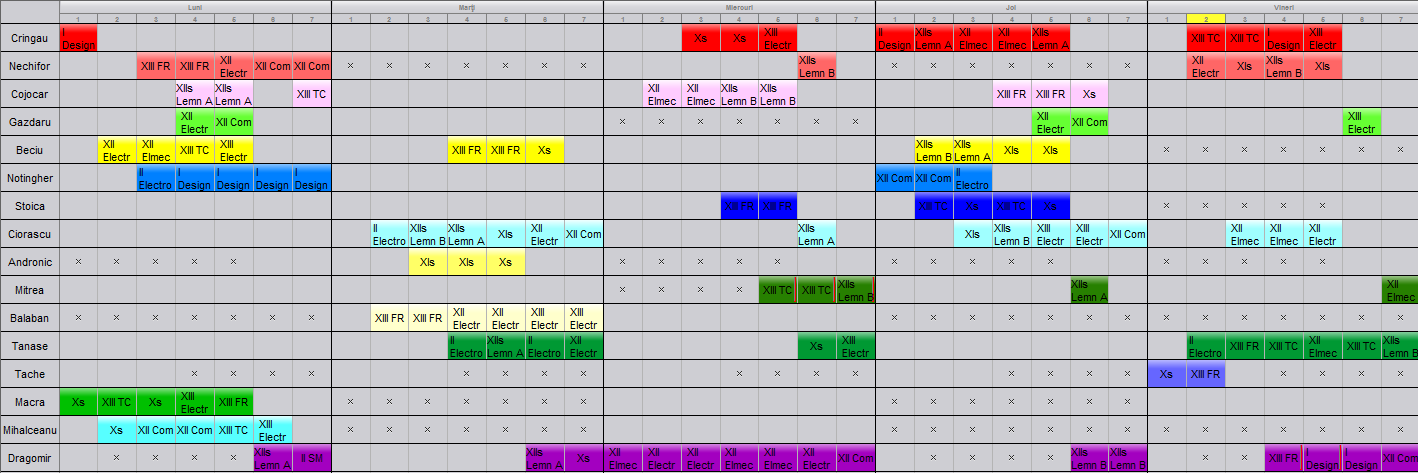 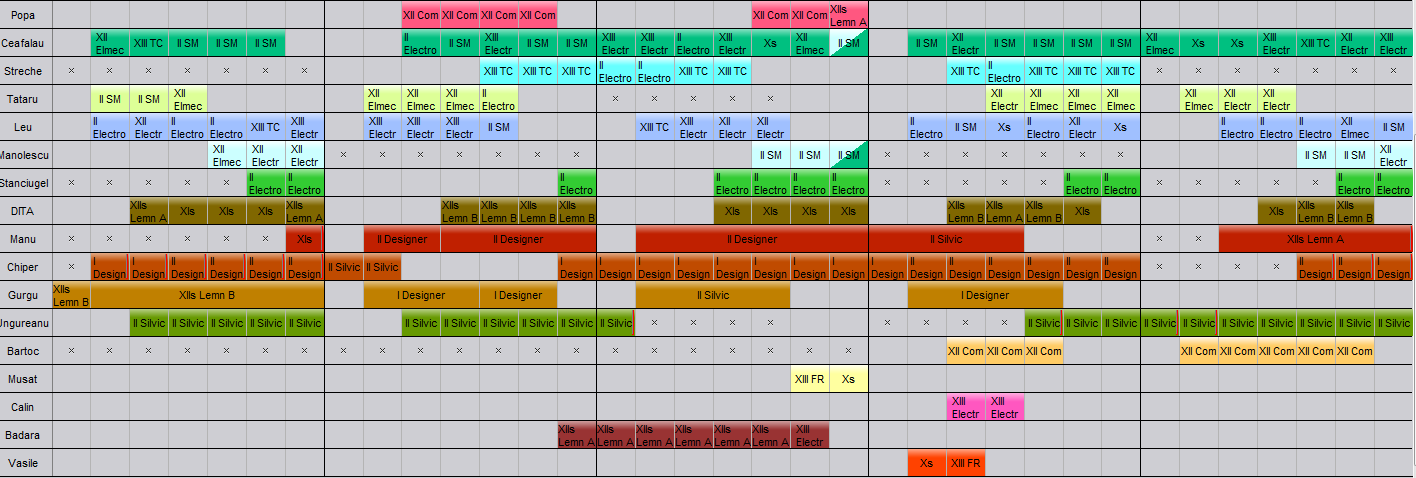 